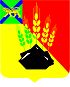 ДУМАМИХАЙЛОВСКОГО МУНИЦИПАЛЬНОГО РАЙОНА  Р Е Ш Е Н И Е                                                                 с. Михайловка                                            Об утверждении Положения «О порядке  сохранения, использования и популяризации объектов культурного наследия (памятников истории и культуры),  находящихся в собственности Михайловского муниципального района, охране объектов культурного наследия (памятников истории и культуры) местного (муниципального) значения, расположенных на территории Михайловского муниципального района в границах сельских поселений»                                                                               Принято Думой Михайловского	                                                                     муниципального района                                                                               от 26.03.2015г. № 635Руководствуясь Федеральным законом от 06 октября 2003 года № 131-ФЗ «Об общих принципах организации местного самоуправления в Российской Федерации», Федеральным законом от 30.04.1999 № 82-ФЗ «О гарантиях прав коренных малочисленных народов Российской Федерации», Федеральным законом от 25.06.2002 № 73-Ф3 «Об объектах культурного наследия (памятниках истории и культуры) народов Российской Федерации», Законом Российской Федерации от 14.01.1993 № 4292-1 «Об увековечении памяти погибших при защите Отечества», Законом Приморского края от 08.01.2004 № 98-ФЗ «Об охране объектов культурного наследия (памятников истории и культуры) народов Российской Федерации на территории Приморского края», руководствуясь Уставом Михайловского муниципального района1. Утвердить Положение «О порядке сохранения, использования и популяризации объектов культурного наследия (памятников истории и культуры), находящихся в собственности Михайловского муниципального района, охране объектов культурного наследия (памятников истории и культуры) местного (муниципального) значения, расположенных на территории муниципального района в границах сельских поселений» (Приложение № 1)   2. Настоящее решение вступает в силу после его официального опубликования и распространяет свое действие на правоотношения,  возникшие с 01.01.2015 года.Глава Михайловского муниципального  района -	             Глава администрации района                                                       А.И. Чеботковс. Михайловка№ 635-НПА31.03.2015 г.Приложение № 1 УТВЕРЖДЕНОРешением Думы Михайловского муниципального района от 26.03.2015г.	№ 635ПОЛОЖЕНИЕо порядке сохранения, использования и популяризации объектов культурного наследия (памятников истории и культуры), находящихся в собственности Михайловского муниципального района, охране объектов культурного наследия (памятников истории и культуры) местного (муниципального) значения, расположенных на территории Михайловского муниципального района в границах сельских поселений1. Общие положенияНастоящее Положение о порядке сохранения, использования и популяризации объектов культурного наследия (памятников истории и культуры), находящихся в собственности Михайловского муниципального района, охране объектов культурного наследия (памятников истории и культуры) местного (муниципального) значения, расположенных на территории Михайловского муниципального района в границах сельских поселений (далее - Положение) разработано в соответствии с Федеральным законом от 06.10.2003 № 131-ФЗ «Об общих принципах организации местного самоуправления в Российской Федерации», Основах законодательства Российской Федерации о культуре, Федеральным законом от 25.06.2002 № 73- ФЗ «Об объектах культурного наследия (памятниках истории и культуры) народов Российской Федерации», Законом Российской Федерации от 14.01.1993 № 4292-1 «Об увековечении памяти погибших при защите Отечества», Законом Приморского края от 08.01.2004 № 98-ФЗ «Об охране объектов культурного наследия (памятников истории и культуры) народов Российской Федерации на территории Приморского края».Настоящее Положение определяет полномочия органов местного самоуправления Михайловского муниципального района по сохранению, использованию и популяризации объектов культурного наследия (памятников истории и культуры), находящихся в собственности муниципального района, охране объектов культурного наследия (памятников истории и культуры) местного (муниципального) значения, расположенных на территории муниципального района в границах сельских поселений (далее - объекты культурного наследия).Настоящее Положение регулирует отношения, связанные с сохранением, использованием и популяризацией объектов культурного наследия.Под охраной объектов культурного наследия в целях настоящего Положения понимается система правовых, организационных, финансовых,материально-технических, информационных и иных принимаемых органами местного самоуправления Михайловского муниципального района мер, направленных на выявление, учет, изучение объектов культурного наследия, предотвращение их разрушения или причинения им вреда, контроль за сохранением и использованием объектов культурного наследия в соответствии с законодательством Российской Федерации, Приморского края, муниципальными правовыми актами Михайловского муниципального района,настоящим Положением.2. Полномочия органов местного самоуправления Михайловского                                       муниципального районаДума Михайловского муниципального района:принимает Положение о порядке сохранения, использования и популяризации объектов культурного наследия;утверждает перечень объектов культурного наследия муниципального значения, подлежащих включению в реестр объектов культурного наследияутверждает бюджетные ассигнования на финансирование сохранения, использования, популяризации, охраны объектов культурного наследияАдминистрации Михайловского муниципального района:определяет уполномоченный орган администрации Михайловского муниципального района в области охраны объектов культурного наследия (далее - уполномоченный орган) и порядок его деятельности;согласовывает изменения категории историко-культурного значения объектов культурного наследия (объект категории краевого значения переводится в объект местного значения;согласовывает решение органа исполнительной власти Приморского края, уполномоченного в области сохранения, использования, популяризации и государственной охраны объектов культурного наследия, о включении объекта культурного наследия в единый государственный реестр объектов культурного наследия (памятников истории и культуры) народов Российской Федерации (далее - Единый реестр);согласовывает обращение органа исполнительной власти Приморского края, уполномоченного в области сохранения, использования, популяризации и государственной охраны объектов культурного наследия, об исключении объекта культурного наследия местного значения из Единого реестра;утверждает порядок организации историко-культурного заповедника местного значения, его границы и режим содержания по согласованию с органом исполнительной власти Приморского края, уполномоченным в области сохранения, использования, популяризации и государственной охраны объектов культурного наследия;осуществляет подготовку и заключение договоров на пользование объектами культурного наследия;осуществляет контроль за соблюдением режимов зон охраны объектов культурного наследия;2.3. Уполномоченный орган:обеспечивает сохранение, использование, популяризацию объектов культурного наследия;осуществляет выявление, учет, изучение объектов культурного наследия, формирует предложения о внесении объектов культурного наследия в Единый реестр и об их исключении из Единого реестра;формирует предложения об изменении категории историко- культурного значения объектов культурного наследия регионального значения на местное значение;осуществляет мониторинг данных об объектах культурного наследия, включенных в Единый реестр;определяет границы историко-культурного заповедника местного значения;устанавливает информационные надписи и обозначения на объектах культурного наследия;осуществляет иные полномочия в соответствии с настоящим Положением.                3. Сохранение, использование и популяризация объектов                                          культурного наследияСобственник объекта культурного наследия несет бремя содержания принадлежащего ему объекта культурного наследия, включенного в реестр, или выявленного объекта культурного наследия с учетом требований законодательства Российской Федерации, если иное не установлено договором между собственником и пользователем данным объектом.При государственной регистрации договора купли-продажи объекта культурного наследия новый собственник принимает на себя обязательства по сохранению объекта культурного наследия, которые являются ограничениями (обременениями) права собственности на данный объект и указываются в охранном обязательстве собственника объекта культурного наследия.Охранное обязательство собственника объекта культурного наследия местного значения оформляется уполномоченным органом.В случае принятия решения об исключении объекта культурного наследия из Единого реестра охранное обязательство собственника объекта культурного наследия прекращает свое действие со дня вступления в силу такого решения.Дума Михайловского муниципального района утверждает перечень объектов культурного наследия не подлежащих отчуждению.Объект культурного наследия используется с обязательным выполнением следующих требований:обеспечение неизменности облика и интерьера объекта культурного наследия в соответствии с особенностями данного объекта, послужившими основанием для включения объекта культурного наследия в Единый реестр и являющимися предметом охраны данного объекта, описанным в его паспорте;согласование с уполномоченным органом осуществления проектирования и проведения землеустроительных, земляных, строительных, мелиоративных, хозяйственных и иных работ на территории объекта культурного наследия либо на земельном участке или участке водного объекта, в пределах которых располагается объект археологического наследия;3) обеспечение установленного режима содержания земель историко- культурного назначения;4) обеспечение доступа к объекту культурного наследия, условия которого устанавливаются администрацией Михайловского муниципального района по согласованию с органом исполнительной власти Приморского края, уполномоченного в области сохранения, использования, популяризации и государственной охраны объектов культурного наследия.3.5. Популяризация объектов культурного наследия включает в себя:проведение дней исторического и культурного наследия;обеспечение доступности объекта культурного наследия для населения;обеспечение восприятия объекта культурного наследия путем создания специальных видовых точек, смотровых площадок, зон обзора, освещения в темное время суток, установки специальных обозначений;изучение объектов культурного наследия в составе образовательных программ;подготовка и проведение семинаров, тематических выставок и презентаций, посвященных объектам культурного наследия;6) экскурсионная деятельность в отношении объекта культурного наследия, его территории и историко-культурных заповедников.                          4. Охрана объектов культурного наследия4.1. Объекты культурного наследия подлежат охране в целях предотвращения их повреждения, разрушения или уничтожения, изменения облика и интерьера, нарушения установленного порядка их использования, перемещения и предотвращения других действий, которые могут причинить вред объектам культурного наследия, а также в целях их защиты от неблагоприятного воздействия окружающей среды и от иных негативных воздействий.4.2.В целях обеспечения сохранности объекта культурного наследия на сопряженной с ним территории устанавливаются зоны охраны объекта культурного наследия.4.3. В случае угрозы нарушения целостности и сохранности объекта культурного наследия движение транспортных средств, самоходных машин и механизмов на территории данного объекта или в зонах его охраны ограничивается или запрещается на основании постановления администрации Михайловского муниципального района.4.4. При проведении работ по сохранению объекта культурного наследия выдача задания и разрешения на проведение работ по сохранению объекта культурного наследия, а также согласование проектной документации на проведение работ и контроль за их проведением осуществляются органом исполнительной власти Приморского края, уполномоченного в области сохранения, использования, популяризации и государственной охраны объектов культурного наследия.Задание на проведение работ по сохранению объекта культурного наследия местного значения составляется уполномоченным органом с учетом мнения собственника объекта культурного наследия либо пользователя объекта культурного наследия.4.5. К проведению работ по сохранению объекта культурного наследия допускаются физические и юридические лица, имеющие лицензии на деятельность по проведению проектных работ, связанных с охраной объектов культурного наследия, и (или) на деятельность по проведению проектно- изыскательских работ, связанных с ремонтом и реставрацией объектов культурного наследия, и (или) на деятельность по ремонту и реставрации объектов культурного наследия.4.6. Воссоздание утраченного объекта культурного наследия осуществляется в случаях и порядке, установленных законодательством Российской Федерации.4.7. В случае, если собственник объекта культурного наследия либо земельного участка или участка водного объекта, в пределах которых располагается объект археологического наследия, не выполняет требований к сохранению объекта культурного наследия или совершает действия, угрожающие сохранности данного объекта и влекущие утрату им своего значения, администрация Михайловского муниципального района обращается в суд с иском об изъятии у собственника бесхозяйственно содержимого объекта культурного наследия, включенного в реестр, либо земельного участка или участка водного объекта, в пределах которых располагается объект археологического наследия.В случае принятия судом решения об изъятии объекта культурного наследия местного значения либо земельного участка или участка водного объекта, в пределах которых располагается объект археологического наследия, у собственника, содержащего данный объект либо данный участок ненадлежащим образом, администрация Михайловского муниципального района выкупает данный объект либо данный участок или организует их продажу с публичных торгов.                                5. Учет объектов культурного наследия5.1. Сведения об объектах культурного наследия содержатся в Едином реестре.Формирование Единого реестра объектов культурного наследия осуществляется в порядке, установленном законодательством Российской Федерации.5.2. Администрация Михайловского муниципального района направляет в орган исполнительной власти Приморского края, уполномоченного в области сохранения, использования, популяризации и государственной охраны объектов культурного наследия предложения о включении в Единый реестр объектов, представляющих собой ценность с точки зрения истории, археологии, архитектуры, градостроительства, искусства, науки и техники, эстетики, этнологии или антропологии, социальной культуры, в том числе на основании рекомендаций физических и юридических лиц.5.3. Администрация Михайловского муниципального района согласовывает в установленном порядке:включение в Единый реестр объектов культурного наследия;включение в Единый реестр объектов культурного наследия, признанных не отвечающими требованиям, предъявляемым к объектам культурного наследия федерального значения, как объектов культурного наследия местного значения;включение в реестр объектов культурного наследия, признанных не отвечающими требованиям, предъявляемым к объектам культурного наследия регионального значения, как объектов культурного наследия местного значения.5.4. На объектах культурного наследия, включенных в реестр, устанавливаются надписи и обозначения, содержащие информацию об объекте культурного наследия.Порядок установки информационных надписей и обозначений на объекты культурного наследия определяется администрацией Михайловского муниципального района.Обязанность по установке информационных надписей и обозначений на объекты культурного наследия местного значения возлагается на собственников объектов.5.5.Уполномоченный орган ведет учет объектов культурного наследия.5.6. Учет включает в себя составление и ведение перечня объектов культурного наследия, в котором указываются наименование и категория объекта, время или дата создания, автор, местонахождение объекта, собственник, пользователь объекта, техническое состояние и другие необходимые данные об объектах.5.7. В целях своевременного изменения данных, содержащихся в перечне объектов, уполномоченный орган осуществляет мониторинг состояния объектов культурного наследия, который включает в себя периодическое обследование объектов культурного наследия и их фотофиксацию.5.8. В случае полной физической утраты объекта культурного наследия местного значения или утраты им историко-культурного значения администрация Михайловского муниципального района согласовывает обращение органа исполнительной власти Приморского края, уполномоченного в области сохранения, использования, популяризации и государственной охраны объектов культурного наследия в уполномоченный федеральный орган государственной власти об исключении объекта культурного наследия из Единого реестра.           6. Финансирование мероприятий по сохранению, использованию и популяризации объектов культурного наследия, находящихся в муниципальной собственности Михайловского муниципального района, охране объектов культурного наследия местного значения6.1. Источниками финансирования мероприятий по сохранению, использованию и популяризации объектов культурного наследия являются:1) бюджет Михайловского муниципального района;6.2. Из бюджета Михайловского муниципального района осуществляется финансирование следующих мероприятий по сохранению, использованию и популяризации объектов культурного наследия:реставрация, консервация и ремонт, реконструкция (приспособление) объектов культурного наследия содержание воинских захоронений;изготовление и установка мемориальных досок;книгоиздание, популяризирующее объекты культурного наследия;проведение круглых столов и практических семинаров;проведение мероприятий, посвященных историческим, памятным датам, и мероприятий, популяризирующих объекты культурного наследия;оплата работ ведущих, творческих и фольклорных коллективов и исполнителей, специалистов по техническому обслуживанию мероприятий, экскурсоводов и других лиц, обеспечивающих проведение вышеперечисленных мероприятий согласно	муниципальным контрактам; аренда и обслуживание звуковой аппаратуры, светового оборудования; аренда транспортных средств;приобретение сувенирной продукции, призов, подарков, цветов и цветочной продукции (букеты, хвойные венки, гирлянды, корзины) для проведения дней памяти исторических личностей, конкурсов, фестивалей, юбилейных и других мероприятий, проводимых в целях сохранения историко- культурного наследия Михайловского муниципального района;оплата изготовления полиграфической продукции (афиши, буклеты, рекламные ролики, пригласительные билеты, баннеры).7. Предоставление объектов культурного наследия в аренду и                                  безвозмездное пользование7.1. Договор аренды, договор безвозмездного пользования объектом культурного наследия, заключаются в соответствии с действующим законодательством между администрацией Михайловского муниципального района и арендатором - физическим или юридическим лицом.7.2. Объект культурного наследия может предоставляться в безвозмездное пользование следующим юридическим лицам:общественным объединениям, уставной целью деятельности которых является сохранение объектов культурного наследия;детским общественным объединениям;общественным организациям инвалидов;благотворительным организациям;религиозным организациям;общероссийским творческим союзам;государственным и муниципальным учреждениям, осуществляющим свою деятельность в сфере культуры.7.3. Обязательным условием заключения договора аренды, договора безвозмездного пользования объектом культурного наследия является охранное обязательство пользователя объектом культурного наследия.Охранное обязательство пользователя объектом культурного наследия оформляется уполномоченным органом и включает в себя требования к содержанию объекта культурного наследия, условиям доступа к нему граждан, порядку и срокам проведения реставрационных, ремонтных и иных работ по его сохранению, а также иные обеспечивающие сохранность объекта требования.7.4. Физическое или юридическое лицо, владеющее на праве аренды объектом культурного наследия, вложившее денежные средства в работы по сохранению объекта культурного наследия и обеспечившее их выполнение в соответствии с требованиями, установленными законодательством Российской Федерации, Приморского края, нормативными правовыми актами Михайловского муниципального района, настоящим Положением имеет право на льготную арендную плату.